MOVIMENTO “LIBERA L’ITALIA!”In marcia con PAPPALARDO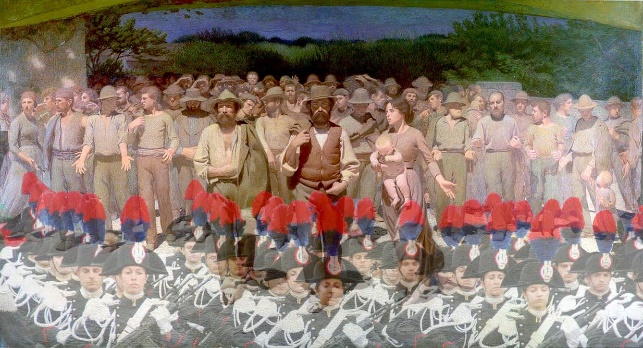 Comunicato stampaBasta con le minestre riscaldate!La rivoluzione può essere fatta solo da chi è senza macchia e senza paura!Lo scrittore Andrea Camilleri ha dichiarato che Renzi e il M5S sono cadaveri.I Forconi hanno esaurito la loro spinta rivoluzionaria!Adesso occupiamoci dell’Italia, della nostra Patria.Agricoltori, operai, pescatori, artigiani, studenti, professionisti, pensionati, insieme alle Donne e agli Uomini delle Forze Armate e di Polizia, hanno costituito il Movimento “Libera l’Italia!”, con il simbolo del Popolo che marcia insieme alle Donne e agli Uomini in divisa, che sono la sua migliore espressione e con la scritta “In marcia con PAPPALARDO”.Aderite in massa!Vi invieremo atto costitutivo, statuto, moduli di iscrizione, programma di governo, nella massima trasparenza per mandare a casa con un atto rivoluzionario per l’affermazione della Legalità governanti e parlamentari.Roma, 25 giugno 2017Il Presidente NazionaleAntonio Pappalardo